Welcome to the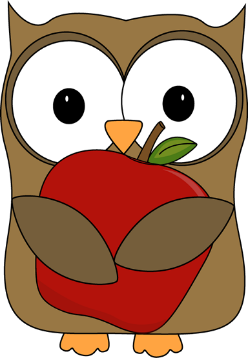 6th Grade Owls!Litchfield Middle School 2017-2018Back-to-school Supply Listpencil case#2 pencilspencil-top erasers blue or black pens1 package of 5 – 6 “gel” highlighters lined one-subject notebook (math)3 sets 3x5 white-lined index cards  (2 for reading & 1 for science)free read book magnets for lockers (optional)antibacterial wipes (for homeroom)boxes of tissues (for homeroom)Students need at least 7 sturdy two-pocket folders                            	(bottom pocket type preferable) for core                       	subjects & 1st quarter UA: 2 language arts (in class writing portfolio & daily class/homework folder)1 reading 1 math 1 social studies        1 science1 for UAIMPORTANT NATURE’S CLASSROOM INFORMATION ON THE FOLLOWING PAGE!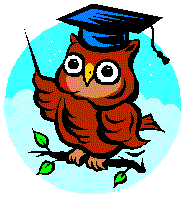 